GOVERNMENT OF ARUNACHAL PRADESHOFFICE OF THE EXECUTIVE ENGINEERING::PUBLIC HEALTH ENGINEERING & WATER SUPPLY DIVISION, DAPORIJO.::ORDER::		In continuation to the Notice Inviting Tender (NIT) published in Departmental website “PHEDARUNACHAL.ORG” vide NIT No. DPHE/PB-29/2018-19/, dated 16th August’ 2022 is hereby temporarily postpone on account of unavoidable circumstances and exigencies until further order. The inconvenience is highly regretted.Sd/-Executive EngineerPHE&WS DivisionDaporijoNo.DPHE/PB-61/2022-23/	      				Dated Daporijo, the 17th Aug’2022Copy to:-1) The Mission Director, SJJM, PHE & WS Department, Itanagar for kind information please. 2) The Chief Engineer (WZ), PHE & WS Department, Itanagar for kind information please. 3) The Deputy Commissioner, Upper Subansiri District, Daporijo for kind information please. 4) The Superintending Engineer, PHE & WS Circle, Yachuli for kind information please. 5) Office Copy. 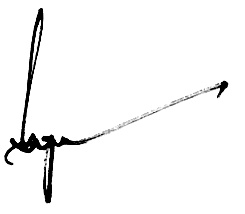 Executive EngineerPHE&WS DivisionDaporijo